SESIÓN EXTRAORDINARIA No. 11DE LA COMISION EDILICIA PERMANENTE DE OBRAS PUBLICAS, PLANEACION URBANA Y REGULARIZACION DE LA TENENCIA DE LA TIERRA Análisis, Estudio y en su caso Aprobación y Dictaminación del “DICTAMEN EMITIDO POR EL COMITÉ DE OBRA QUE CONTIENE EL FALLO FINAL RESPECTO DE LA OBRA PUBLICA NUMERO FORTA-007-2023 DENOMINADA: CONSTRUCCIÓN DE CAMELLONES REHABILITACIÓN DE CARPETA ASFÁLTICA, REHABILITACIÓN DE MACHUELOS, ILUMINACIÓN DE CAMELLÓN CENTRAL, JARDINERÍA Y MOBILIARIO URBANO EN LA AV. MIGUEL DE LA MADRID HURTADO ENTRE LA AV. PEDRO RAMIREZ VAZQUEZ Y LA AV. JOSÉ MARÍA GONZÁLEZ DE HERMOSILLO EN CIUDAD GUZMÁN, MPIO DE ZAPOTLÁN EL GRANDE, JALISCO.”IntegranteCargoA favorEn contraC. Alejandro Barragán Sánchez Presidente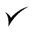 C. Tania Magdalena Bernardino Juárez VocalC. Magali Casillas Contreras Vocal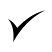 